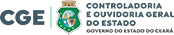 Formulário de Acesso a SistemasNome:                                                                                                  CPF:Órgão:Email institucional:                                                                            Telefone:________________________Assinatura do Gestor/Coordenador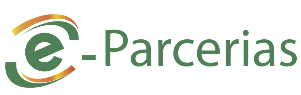 (  ) Colaborador da Área de Negócio                   (  ) Colaborador Jurídico       (  ) Colaborador Financeiro         (   ) Colaborador de Validação de Cadastro(  ) Fiscal       (  ) Gestor do Instrumento         (  ) Gestor do Órgão(  ) Controlador Interno do Orgão   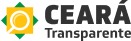 ( ) Dirigente     ( ) Dirigente Sub-rede   ( ) Operador Setorial Ouvidor ( ) Operador setorial SIC   ( ) Operador sub-rede    ( ) Órgão de Segurança( ) Operador interno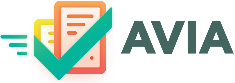 (  ) Colaborador(  ) Assessor Interno – Necessário Anexar a Portaria de Nomeação(  ) Gestão Superior  -  Necessário Anexar a Portaria de Nomeação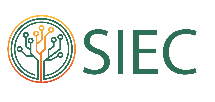 (  ) Assessor de Controle Interno (para cargos homônimos ou equivalentes) (  ) Secretário de Estado